Приложение 12. Рабочие моменты.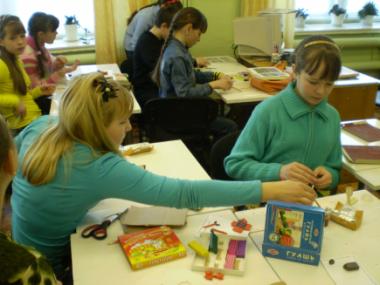 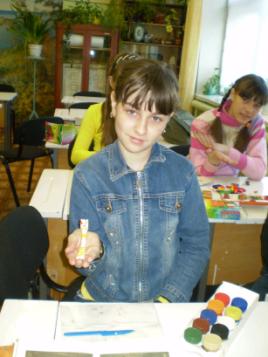 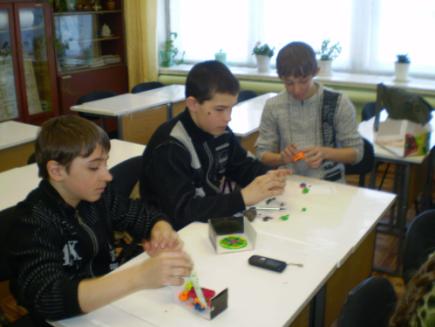 